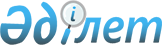 Самар ауданы мәслихатының 2023 жылғы 16 қаңтардағы № 9-8/VII "Самар ауданы мәслихатының аппараты" мемлекеттік мекемесінің "Б" корпусы мемлекеттік әкімшілік қызметшілерінің қызметін бағалаудың әдістемесін бекіту туралы" шешімін жою туралыШығыс Қазақстан облысы Самар ауданы мәслихатының 2023 жылғы 25 сәуірдегі № 2-7/VIII шешімі
      "Құқықтық актілер туралы" Қазақстан Республикасының Заңына сәйкес, Самар ауданының мәслихаты ШЕШТІ:
      1. Самар ауданы мәслихатының "Самар ауданы мәслихатының аппараты" мемлекеттік мекемесінің "Б" корпусы мемлекеттік әкімшілік қызметшілерінің қызметін бағалаудың әдістемесін бекіту туралы" 2023 жылғы 16 қаңтардағы № 9-8/VII шешімі (Нормативтік құқықтық актілерді мемлекеттік тіркеу тізілімінде 178023 болып тіркелген) жойылсын.
      2. Осы шешім оның алғашқы ресми жарияланған күнінен кейін күнтізбелік он күн өткен соң қолданысқа енгізіледі.
					© 2012. Қазақстан Республикасы Әділет министрлігінің «Қазақстан Республикасының Заңнама және құқықтық ақпарат институты» ШЖҚ РМК
				
      Мәслихат төрағасы 

Г. Шаймарданова
